Hello families! Camp Sunshine is just around the corner! I hope you’re all as excited as I am. This letter has some basic information for Camp Sunshine to hopefully answer any potential questions. As always, if you have any questions, give me a call at 252-237-8266 or send me an email at mlstanford@arcofwilsonnc.org.General InformationThe Arc of Wilson County’s Camp Sunshine is located at The SPOT in the main auditorium. The SPOT is located at 910 Tarboro St SW, Wilson, NC 27893.Camp Dates: June 18 – June 29 and July 9 – July 27We do not have “sessions.” If you are registered for camp, you can come all five weeks!Camp is Monday – Friday from 9:00 – 3:00. Drop off begins at 8:30, but not before. All campers must be picked up by 3:30. If your camper is picked up after 3:30, a small fee may be issued regardless of scholarship status. We are unable to provide transportation to/from camp. Campers with a CAP/One-on-one worker must be transported by their worker between camp activities.We will go to the swimming pool at the Reid Street Community Center Monday – Thursday so make sure to pack a bathing suit and towel each day. It would be a good idea to label your camper’s clothes and towels with their name to help keep items organized when changing. If your camper isn’t potty trained, please send a “swimmer style” diaper each day as well. Breakfast is not provided, but we will have a small snack around 10:30 with a small juice or bottle of water. Lunch is provided for the campers. However, if your camper has a restricted or special diet, please consider sending his or her lunch each day.Camp Payments/Scholarship InformationCamp Dues should be paid weekly. If you want to pay for multiple weeks at a time, that’s not a problem. Please let Ms. Tee (our camp director) know if you will be paying at the beginning or end of each week.Half-Scholarship recipients should have their $60 dues paid by the end of week 2 (June 29).Full-Scholarship applicants must have their $10 scholarship deposit paid before camp starts. Payments can be made in person by cash, check, or money order. Please make payments out to The Arc of Wilson County.You can also make payments on our website at www.arcofwilsonnc.org with a small online payment fee.Please see the daily schedule along with the tentative activity schedule. I have also included a small map of The SPOT with directions to the main auditorium to help any first-time families find their way to Camp Sunshine. Please complete and return the enclosed Authorization and Release form. If you have multiple campers attending, you can include all their names on the same form.Thank you,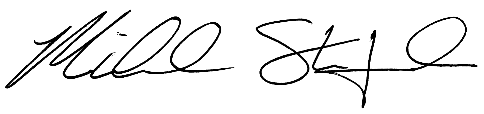 Michael Stanford
Executive Director